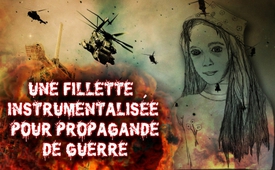 Une fillette instrumentalisée pour propagande de guerre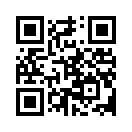 Depuis 2016 les médias occidentaux diffusent les informations de Bana Alabad (fillette de 7 ans) d’Alep-Est, qu'elle a partagées sur Twitter. Aujourd’hui, selon le magazine Time, Bana fait partie des 25 personnes les plus influentes sur Internet.Depuis 2016 les médias occidentaux diffusent les informations de Bana Alabad (fillette de 7 ans) d’Alep-Est, qu'elle a partagées sur Twitter. Aujourd’hui, selon le magazine Time, Bana fait partie des 25 personnes les plus influentes sur Internet. Ses messages sont dirigés contre Poutine et Assad. Elle remercie entre autres le président Trump pour son intervention militaire. Le fait que les  messages de la petite syrienne sont rédigés en très bon anglais, que dans le contenu on suspecte de la propagande et que les images sont falsifiées, ne semble aucunement rendre les médias sceptiques. Là encore il s'agit d'une propagande de guerre des mass médias. Apparemment, au travers des messages répétés de la petite fille, la population est amenée à exiger ce que veut l'empire américain, à savoir un durcissement contre la Syrie et la Russie.de Silke F.Sources:http://blauerbote.com/2017/10/04/die-bana-alabed-story/| http://uebermedien.de/17878/bana-alabed-dieunwiderstehliche-geschichte-vom-twitternden-maedchen-aus-aleppo/Cela pourrait aussi vous intéresser:---Kla.TV – Des nouvelles alternatives... libres – indépendantes – non censurées...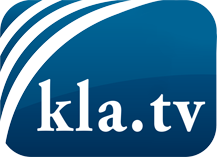 ce que les médias ne devraient pas dissimuler...peu entendu, du peuple pour le peuple...des informations régulières sur www.kla.tv/frÇa vaut la peine de rester avec nous! Vous pouvez vous abonner gratuitement à notre newsletter: www.kla.tv/abo-frAvis de sécurité:Les contre voix sont malheureusement de plus en plus censurées et réprimées. Tant que nous ne nous orientons pas en fonction des intérêts et des idéologies de la système presse, nous devons toujours nous attendre à ce que des prétextes soient recherchés pour bloquer ou supprimer Kla.TV.Alors mettez-vous dès aujourd’hui en réseau en dehors d’internet!
Cliquez ici: www.kla.tv/vernetzung&lang=frLicence:    Licence Creative Commons avec attribution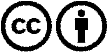 Il est permis de diffuser et d’utiliser notre matériel avec l’attribution! Toutefois, le matériel ne peut pas être utilisé hors contexte.
Cependant pour les institutions financées avec la redevance audio-visuelle, ceci n’est autorisé qu’avec notre accord. Des infractions peuvent entraîner des poursuites.